БАШКОРТОСТАН РЕСПУБЛИКА№Ы
БАЙМАК РАЙОНЫ
МУНИЦИПАЛЬ РАЙОНЫНЫ*
ТАТЛЫБАЙ АУЫЛ СОВЕТЫ
АУЫЛ БИЛ»М»№Е
ХАКИМИ»ТЕ453656, БР, Баймак районы,Татлыбай ауылы, ;.Татлыбаев урамы, 48 А
Тел.: 8 (34751) 4-45-38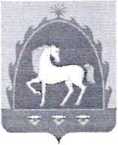 РЕСПУБЛИКА БАШКОРТОСТАН
АДМИНИСТРАЦИЯ
СЕЛЬСКОГО ПОСЕЛЕНИЯ
ТАТЛЫБАЕВСКИЙ СЕЛЬСОВЕТ
МУНИЦИПАЛЬНОГО РАЙОНА
БАЙМАКСКИЙ РАЙОН453656, Баймакский район, с.Татлыбаево,ул.Г.Татлыбаева, 48 А 
Тел.: 8 (34751) 4-45-38КАР АРПОСТАНОВЛЕНИЕ         17 февраль  2021 й.                                         №4                                  17 февраля  2021 г. «Об утверждении муниципальной программы
«Газификация населенных пунктов сельского поселения Татлыбаевский сельсовет муниципального района Баймакский район
Республики Башкортостан на 2021-2023 гг».В соответствие с пунктом 1 статьи 14 Федерального закона от 06.10.2013 г. № 131-ФЗ«Об общих принципах организации местного самоуправления в Российской
Федерации», Администрация сельского поселения Татлыбаевский сельсовет  муниципального района Баймакский район Республики БашкортостанПОСТАНОВЛЯЕТ:Утвердить прилагаемую муниципальную программу «Газификация населенных пунктов сельского поселения Татлыбаевский сельсовет 
муниципального района Баймакский район Республики Башкортостан на 2021-
2023 годы» согласно приложению № 1 настоящему постановлению.Контроль за исполнением настоящего постановления оставляю за собой.         Глава сельского поселения         Татлыбаевский сельсовет         Муниципального района         Баймакский район        Республики Башкортостан                                   Р.А.ИдрисовПриложение № 1
Постановлению №4 от «17»февраля  2021 г.МУНИЦИПАЛЬНАЯ ПРОГРАММА«Газификация населенных пунктов сельского поселения Татлыбаевский сельсовет  муниципального района Баймакский район Республики Башкортостан на 2021-2023 гг».1. Характеристика проблемы и обоснование необходимости ее решения программными
методами.Программа «Газификация населенных пунктов сельского поселения Татлыбаевский сельсовет МР Баймакский район РБ на 2021-2023
г.г.» разработана в соответствии с Федеральным законом от 06.10.2003 г. №131-Ф3 «Об общих
принципах организации местного самоуправления в Российской Федерации», Федеральным
законом от 31.03.1999 г. № 69-ФЗ «О газоснабжения в Российской Федерации». Программой
предполагается выполнение проектно-изыскательских и строительно-монтажных работ по объектам
газораспределительных систем.В состав сельского поселения Татлыбаевский сельсовет  входит 7 населенных пунктов:-с.Татлыбаево, д.Абдрахманово, д.Карышкино, д.Янзигитово, д.Хасаново, д.Галеево, д.Файзуллино;В д.Хасаново количество населения 350 человек;Реализация мероприятий настоящей Программы позволит решить не только важные
социальные, но и экономические задачи.• Основные цели и задачи Программы.Основными целями настоящей Программы являются:обеспечение единого подхода к решению проблемы газификации д.Хасаново;улучшение социально-экономических условий жизни населения д.Хасаново;создания условий для развития экономики сельского поселения Татлыбаевский сельсовет с учетом
промышленной и экологической безопасности, прогрессивных технологий и достижений научно
технического прогресса;внедрение энергосберегающих технологий.Для достижения поставленных в настоящей Программе целей предусматривается решить
задачи:по рациональному использованию средств местного бюджета, необходимых для обеспечения
развития и модернизации газораспределительной системы в СП Татлыбаевский сельсовет;по привлечению инвестиционных ресурсов, в том числе ресурсов потенциальных потребителей
газа, в том числе населения, промышленных и иных организаций.В результате реализации мероприятий настоящей Программы:предполагается построить около 12,524 км. Газораспределительных сетей, газифицировать сельские населенные пункты, в том числе подлежащие расширению в соответствии с генеральным планом сельского поселения (таблица №1); с генеральным планом
сельского поселения (таблица № 1);Таблица № 1создать условия для представления гражданам, постоянно проживающим в газифицируемых
населенных пунктах сельского поселения, возможности использования природным газом.Сроки и этапы реализации Программы.Период реализации Программы составляет 3 года: 2021-2023 годы.Ресурсное обеспечение Программы.Источниками финансирования программы являются:средства сельского поселения;средства бюджета РБ и иных источников.5. Организационный и экономический механизм реализации Программы.В рамках выполнения настоящей Программы функции муниципального заказчика
осуществляет Администрация муниципального района Баймакский район и выполняет:координацию деятельности заказчика-застройщика, проектных, строительных и научно-
исследовательских организаций, участвующих в реализации данной программы;-организацию взаимодействия ПАО «Газпром газораспределения Уфа» и администрацией сельского
поселения Татлыбаевский сельсовет.ООО «Газпром газораспределения Уфа» выдает технические условия на строительство газо-
распределительных сетей, участвует в приемке законченных строительством объектов в эксплуата-
цию.Реализация программных мероприятий осуществляется путем привлечения муниципальным
заказчиком Программы на конкурсной основе подрядных организаций для выполнения проектно-
изыскательских и строительно-монтажных работ по газификации.Перечень мероприятий по газификации сельских населенных пунктов сельского поселения Татлыбаевский сельсовет МР Баймакский район на 2021-2023 годы
приведен в Приложении № 1 к муниципальной программе «Газификация населенных пунктов сельского поселения Татлыбаевский сельсовет МР
Баймакский район на 2021-2023 г.г.».В целях повышения эффективности использования средств, направленных на реализацию
данной программы, предполагается использовать:при строительстве подземного газопровода преимущественно полиэтиленовые трубы различного
диаметра;газоиспользующее оборудование с коэффициентом полезного действия не менее 0,9.Проектирование системы газораспределения осуществляется в соответствии с
градостроительной документацией и перспективной схемой газоснабжения сельского поселения
Татлыбаевский сельсовет.6. Ожидаемые результаты от реализации Программы.Реализация настоящей Программы позволит:повысить уровень газификации на территории сельского поселения Татлыбаевский сельсовет, в частности в д.Хасаново, создав тем самым условия для непосредственной возможности подключения к газораспределительным сетям население, постоянно проживающих на территории сельского поселения;построить около 12,524 км. газораспределительных сетей в д.Хасаново;улучшить экологическую и социальную обстановку в сельском поселении.Приложение № 2
к муниципальной программе
«Газификация населенных пунктов  сельского поселения Татлыбаевский сельсовет МР Баймакский район на 2021-2023 годы»Перечень мероприятий к муниципальной программе
«Газификация в сельском поселении Татлыбаевский сельсовет МР Баймакский район РБ на 2021-2023 годы»Паспорт программыНаименованиепрограммыПрограмма «Газификация населенных пунктов сельского поселения Татлыбаевский сельсовет на 2021-2023 гг.»
гг.»Основание дляразработкиПрограммы-Федеральный закон от 06.10.2003 г. № 131-ФЗ «Об общих принцапах
организации местного самоуправления в Российской Федерации»;- Федеральный закон от 31.03.1999 г. № 69-ФЗ «О газоснабжении в
Российской Федерации»Цели и задачи
программыРеализация государственной политики по обеспечению населения
городского поселения г. Баймак природным газом;Улучшение условий жизни населения с максимальным использованием
существующей системы распределительных газопроводов, а также на
основе вновь построенных газораспределительных сетей;Создание благоприятных условий для газификации объектов жилищно-
коммунального хозяйства, промышленных и иных организаций, перевода
котельных на природный газ;Обеспечение роста промышленного и сельскохозяйственного
производства, создание новых рабочих мест, увеличение поступления
налогов, сборов и иных платежей в бюджеты всех уровней бюджетной
системы Российской Федерации.Сроки реализации
Программы2021-2023 годыИсполнителиПрограммыПроектные и строительные организации, привлекаемые на конкурсной
основе в установленном законодательством порядке.Ресурсное
обеспечение
Программы, с
указанием объемов
и источников
финансированияВсего сумма в млн. руб. - 31557,00 тыс. руб.В том числе:средства бюджета сельского поселения - 0,00 тыс. руб.;средства бюджета РБ или иные источники - 31557,00 тыс. руб.
По годам:2021-23 годы - 31557,00 тыс. руб.;2021 год - 1500,00 тыс. руб.;2023 год - 30057,00 тыс. руб.Ожидаемыесоциально-экономическиерезультаты отреализацииПрограммыРеализация настоящей Программы позволит:Повысить уровень газификации сельского поселения Татлыбаевский сельсовет;Улучшить экологическую обстановку в сельском поселении Татлыбаевский сельсовет, благодаря сокращению объемов выбросов от сжигания традиционных видов топлива.
топлива, создаст комртные условия жизни жителям. Контроль за ходом реализации ПрограммыАдминистрация сельского поселения Татлыбаевский сельсовет МР Баймакский район РБ.УправлениеПрограммойАдминистрация сельского поселенияТатлыбаевский сельсовет МР Баймакский район РБ.Основныетехническиехарактеристики(км.)СрокиисполненияСрокиисполненияОриентировочн
ая стоимость
работ (тыс.
руб.)Источфинансиникирования№п/пНаименованиеобъектовОсновныетехническиехарактеристики(км.)ПИРСМРОриентировочн
ая стоимость
работ (тыс.
руб.)Бюджет
поселения
(тыс. руб.)Бюджет
РБ или
иныеисточники
(тыс. руб.)1.«Газопровод поселковый низкого давления д.Хасаново, ул. Молодежная, ул. М.Рахимова, ул.12,5242021г.2023г.1 500,00 (ПИР)
30057,000,0031557,00 С.Юлаева,      ул.М.Биишева, ул.Риза Яхина, ул.Алдар батыра, ул. Баяс Батыра, ул.Шаймуратовасельскогопоселения Татлыбаевский сельсоветБаймакскогорайона РБ»(СМР)Мероприятия
по реализации
программыПеречень
стандартных
процедур,
обеспечивающ
их выполнение
мероприятия с
указанием
предельных
сроков
исполненияИсточникифинансированияСрокиисполнениямероприятияВсего,
тыс. руб.Объем финансирования по
годам, тыс. руб.Объем финансирования по
годам, тыс. руб.Объем финансирования по
годам, тыс. руб.Ответственный
за выполнение
мероприятия
программыРезультаты выполнения
мероприятия программыМероприятия
по реализации
программыПеречень
стандартных
процедур,
обеспечивающ
их выполнение
мероприятия с
указанием
предельных
сроков
исполненияИсточникифинансированияСрокиисполнениямероприятияВсего,
тыс. руб.1-й год
планово
гопериода
(2021 г.)2-й год
планового
периода
(2022 г.)3-й год
планового
периода
(2023 г.)Ответственный
за выполнение
мероприятия
программыРезультаты выполнения
мероприятия программы«Г азопроводпоселковыйнизкогодавления в д.Хасаново, ул.Молодежная,ул.М.Рахимова, ул.
С.Юлаева, ул.М.Биишева, ул.Риза Яхина, ул.Алдар батыра, ул.Шаймуратова, 
сельского
поселения Татлыбаевский сельсовет
Баймакского
района РБ»ЗавершениеПИРи СМРИтого2023 г.30057,001 450,000,030057,00Администрация
муниципального района Баймакский районулучшение условий жизни
 населения;создание благоприятных
 условий для газификации
 объектов ЖКХ,
 промышленных и иных
 организации;обеспечение роста
 промышленного и
 сельскохозяйственного
 производства, создание
 новых рабочих мест,
 увеличение поступления
 налогов, сборов и иных
 платежей в бюджеты всех
 уровней бюджетной
 системы Российской
 Федерации«Г азопроводпоселковыйнизкогодавления в д.Хасаново, ул.Молодежная,ул.М.Рахимова, ул.
С.Юлаева, ул.М.Биишева, ул.Риза Яхина, ул.Алдар батыра, ул.Шаймуратова, 
сельского
поселения Татлыбаевский сельсовет
Баймакского
района РБ»ЗавершениеПИРБюджет РБ
или иные
источники2021 г.1 500,001 450,000,00,0Администрация
муниципального района Баймакский районулучшение условий жизни
 населения;создание благоприятных
 условий для газификации
 объектов ЖКХ,
 промышленных и иных
 организации;обеспечение роста
 промышленного и
 сельскохозяйственного
 производства, создание
 новых рабочих мест,
 увеличение поступления
 налогов, сборов и иных
 платежей в бюджеты всех
 уровней бюджетной
 системы Российской
 Федерации«Г азопроводпоселковыйнизкогодавления в д.Хасаново, ул.Молодежная,ул.М.Рахимова, ул.
С.Юлаева, ул.М.Биишева, ул.Риза Яхина, ул.Алдар батыра, ул.Шаймуратова, 
сельского
поселения Татлыбаевский сельсовет
Баймакского
района РБ»ЗавершениеСМРБюджет РБ
или иные
источники2023 г.5 220,000,00,030057,00Администрация
муниципального района Баймакский районулучшение условий жизни
 населения;создание благоприятных
 условий для газификации
 объектов ЖКХ,
 промышленных и иных
 организации;обеспечение роста
 промышленного и
 сельскохозяйственного
 производства, создание
 новых рабочих мест,
 увеличение поступления
 налогов, сборов и иных
 платежей в бюджеты всех
 уровней бюджетной
 системы Российской
 Федерации